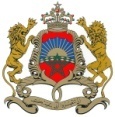 41ème session du Groupe de Travail de l’Examen Périodique Universel deDéclaration du Royaume du MarocExamen de la TunisieGenève, le 8 novembre 2022Monsieur le Président,Ma délégation tient à remercier la délégation de la Tunisie pour la présentation de son rapport national et souhaite faire part des recommandations suivantes :Ratifier la Convention internationale sur la protection des droits de tous les travailleurs migrants et des membres de leur famille ;Poursuivre les efforts visant la réglementation du travail domestique, la lutte contre le chômage et l’amélioration des conditions de travail des femmes.Je vous remercie Monsieur le Président.